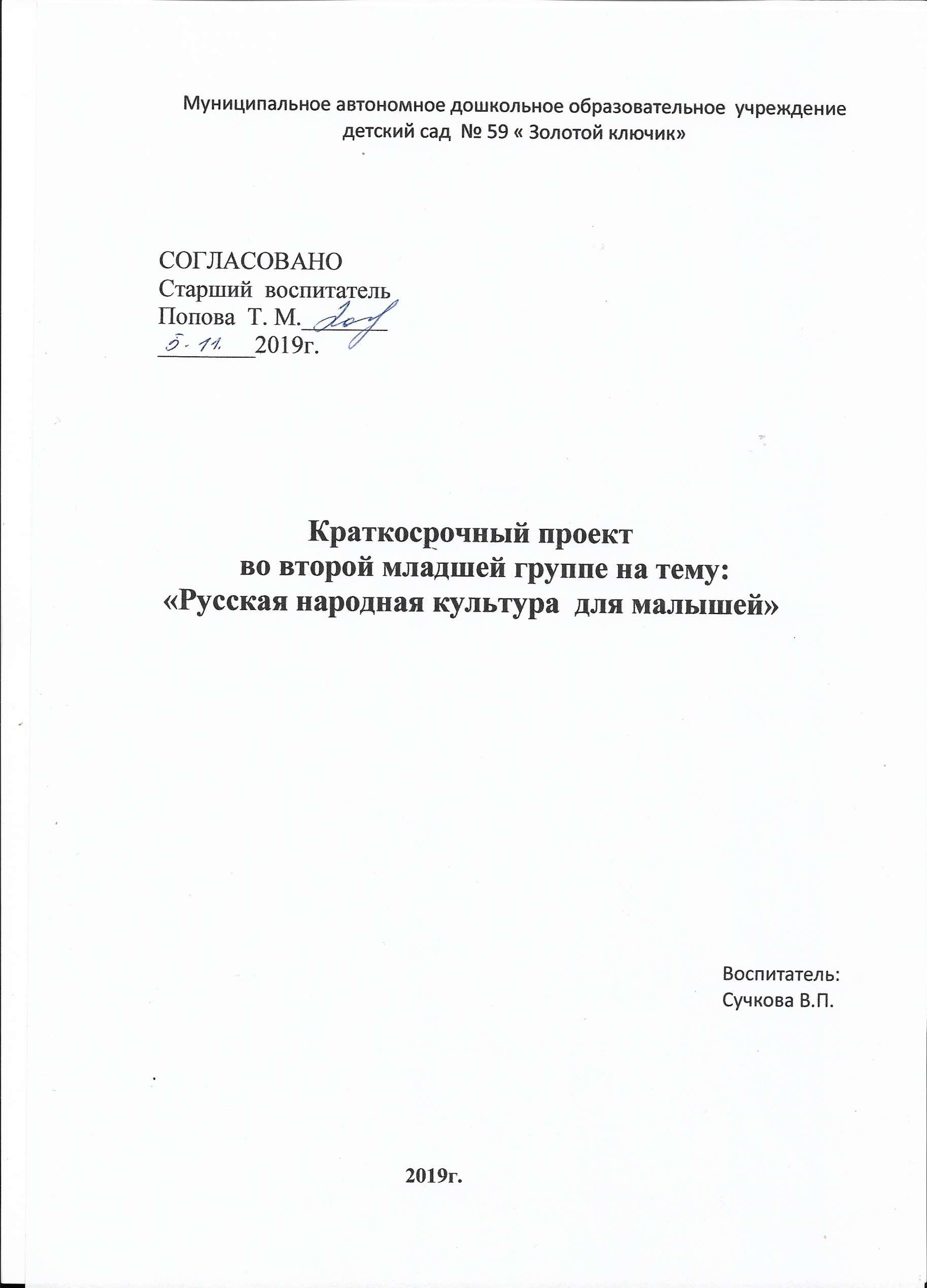 Актуальность: Одним из наиболее важных средством эстетического воспитания и формирования активной творческой личности является народное искусство. В народном искусстве обобщены представления о прекрасном, эстетические идеалы, мудрость народа, которые передаются из поколения в поколение. Через народное искусство ребенок познает традиции, обычаи, особенности жизни своего народа, приобщается к его культуре. Народное творчество богато ритмами и повторами, оно несет в себе конкретные образы, краски, доступно и интересно ребенку, что является основой для пробуждения и упрочнения эмоционально-положительного отношения детей к нему. Ценность народного искусства определяется еще и тем, что оно воздействует на чувства ребенка благодаря средствам выразительности, и это воздействие носит естественный, ненасильственный характер. В силу этого оно доступно детям с разным уровнем развития, и каждый ребенокОсобую значимость в развитии речи малыша с первых дней посещения ДОУ играет фольклор. Знакомство ребенка с художественной литературой начинается с произведений устного народного творчества – потешек, прибауток, песен, народных сказок. Особую значимость фольклор приобретает в период привыкания к новой обстановке детского сада, когда он скучает по дому, маме, еще не может общаться с взрослыми. Хорошо подобранная, с выразительностью рассказанная потешка порой помогает установить контакт с ребенком, вызвать у него положительные эмоции, симпатию к пока еще малознакомому человеку – воспитателю. Ведь многие народные произведения позволяют вставить любое имя, не изменяя содержания.Язык произведений фольклора отличается образностью, выразительностью, он воздействует не только на мысли, но и на чувства ребенка. Именно ценность фольклора заключается в том, что с его помощью взрослый легко устанавливает с ребенком эмоциональный контакт. Ласковый говорок прибауток, потешек вызывает радость не только у малыша, но и у взрослого, использующего образный язык народного поэтического творчества для выражения своей заботы, нежности, веры в ребенка. Вслушиваясь в певучесть, образность народного языка, ребенок не только овладевает речью, но и приобщается к красоте и самобытности слова. Простота звучания потешек помогает детям запомнить их .Проблема: Если знакомить детей, начиная с раннего возраста, с родной культурой, родной речью, произведениями устного народного творчества, то это будет способствовать развитию духовного, нравственного, эстетического воспитания и в будущем они сумеют сохранить все культурные ценности нашей Родины .Формировать представление младших дошкольников о культурных ценностях, и народных традициях средствами народного фольклора. Расширить и активизировать словарь детей. Прививать любовь к красоте и мудрости русской речи средствами народного фольклора.Цели: Знакомство с культурой русского народа. Формировать представление младших дошкольников о культурных ценностях, и народных традициях средствами народного фольклора. Расширить и активизировать словарь детей. Прививать любовь к красоте и мудрости русской речи средствами народного фольклора.Ожидаемый результат: - дети знают 2-3 потешки, сказки, загадки, песенки,- называют 2-3 героев сказок,- называют предметы быта русского народа,- дети знают правила 2-3 русских народных игр,- при помощи родителей мини-музей обогащён экспонатами  -Прививать любовь к красоте и мудрости русской речи средствами народного фольклора.Тип проекта: познавательно - творческийСрок реализации: 09.01.-20.01. Участники проекта: дети, воспитатель, родители.Предварительная работа: Подбор: сказок, потешек, колыбельных песен, загадок, считалок, пальчиковых игр, прибауток в соответствии с возрастом детей. Подбор иллюстративного, наглядного, дидактического материала. Взаимодействие с родителями, рекомендации. Организация предметно-развивающей среды в группе.Форма проведения: Работа в различных образовательных областях: познавательное развитие, речевое развитие, художественно-эстетическое развитие, социально-коммуникативное развитие.Продукт проекта: Макет русской избы Программа реализации педагогического проекта:Изучение психолого-педагогической литературы по  проблемам проекта.Изучение положительного педагогического опыта, использование народного фольклора для воспитания детей дошкольного возраста.Изучение традиций народного воспитания.Разработка плана работы с детьми.Основные формы работы с детьми:Непосредственно-образовательная деятельность.Беседы, рассматривание картин, иллюстраций, наглядно-дидактического материала.Игры-забавы, подвижные, хороводные игры, игры-драматизации.Знакомство с художественной  литературой».Работа с родителями:Создание мини-музея.Консультации для родителей: «О традициях русской народной культуры», «Русский самовар и чаепитие на Руси» ; «Роль семьи в приобщении детей к русской национальной культуре».План  работы с детьми:Изобразительная деятельность : « Дымковская игрушка»Аппликация : « Украшу я тарелку  цветами»Музыкально – игровая деятельность  «Музыкальные народные инструменты», « В гости к матрёшке»Двигательная деятельность  на основе игровой ситуации « Курочка – пеструшка»Русские  народные игры: « Сорока – белобока», «Ладушки», «Каравай».Игра – ситуация «Калачи из печи»Подвижные игры: « Котенька – коток», « Заинька, зайка», « Карусель».Развлечение « Петрушкин  концерт»  Создание предметно-развивающей среды посредством фольклора    Потешки, прибаутки, колыбельные, сказки, пальчиковые игры , загадки.    Список  литературы:1.«Приобщение детей к истокам русской народной культуры» О.Л.Князева,    М.Д.Миханева.2. «Народный календарь-основа планирования работы с дошкольниками» С.Р.Николаева, И.Б.Катышева.3. «Обруч» №5 2009 г.    4. «Знакомство детей с русским народным творчеством» Т.А.Буранина.            